Dokumentation des/der Schüler/in:      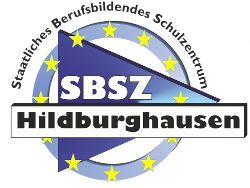 Teamnummer:      Seminarfachlehrer/in:      Datum Tätigkeiten, erledigte Arbeiten, Konsultationen, ErgebnisseBemerkungen, weitere AufgabenUnterschrift (bei Konsultationen)